Registration Event no.: 113DT98 /bh			Barcelona, 19-20 September 2013ERA  Postfach 1640  D-54206 Trier   PLEASE use BLOCK CapitalsI confirm my registration and accept the general terms and conditions (www.era.int/legalnotice).Place, Date					Signature						I would like to register for the ERA event “cross-BORDER LITIGATION IN PRACTICE“ on 19-20 September  2013:I would like to register for the ERA event “cross-BORDER LITIGATION IN PRACTICE“ on 19-20 September  2013:I would like to register for the ERA event “cross-BORDER LITIGATION IN PRACTICE“ on 19-20 September  2013:I would like to register for the ERA event “cross-BORDER LITIGATION IN PRACTICE“ on 19-20 September  2013:I would like to register for the ERA event “cross-BORDER LITIGATION IN PRACTICE“ on 19-20 September  2013:I would like to register for the ERA event “cross-BORDER LITIGATION IN PRACTICE“ on 19-20 September  2013:I would like to register for the ERA event “cross-BORDER LITIGATION IN PRACTICE“ on 19-20 September  2013:I would like to register for the ERA event “cross-BORDER LITIGATION IN PRACTICE“ on 19-20 September  2013:I would like to register for the ERA event “cross-BORDER LITIGATION IN PRACTICE“ on 19-20 September  2013:I would like to register for the ERA event “cross-BORDER LITIGATION IN PRACTICE“ on 19-20 September  2013:I would like to register for the ERA event “cross-BORDER LITIGATION IN PRACTICE“ on 19-20 September  2013:I would like to register for the ERA event “cross-BORDER LITIGATION IN PRACTICE“ on 19-20 September  2013:I would like to register for the ERA event “cross-BORDER LITIGATION IN PRACTICE“ on 19-20 September  2013:I would like to register for the ERA event “cross-BORDER LITIGATION IN PRACTICE“ on 19-20 September  2013:I would like to register for the ERA event “cross-BORDER LITIGATION IN PRACTICE“ on 19-20 September  2013:I would like to register for the ERA event “cross-BORDER LITIGATION IN PRACTICE“ on 19-20 September  2013:I would like to register for the ERA event “cross-BORDER LITIGATION IN PRACTICE“ on 19-20 September  2013:I would like to register for the ERA event “cross-BORDER LITIGATION IN PRACTICE“ on 19-20 September  2013:I would like to register for the ERA event “cross-BORDER LITIGATION IN PRACTICE“ on 19-20 September  2013:I would like to register for the ERA event “cross-BORDER LITIGATION IN PRACTICE“ on 19-20 September  2013:I would like to register for the ERA event “cross-BORDER LITIGATION IN PRACTICE“ on 19-20 September  2013:I would like to register for the ERA event “cross-BORDER LITIGATION IN PRACTICE“ on 19-20 September  2013:I would like to register for the ERA event “cross-BORDER LITIGATION IN PRACTICE“ on 19-20 September  2013:I would like to register for the ERA event “cross-BORDER LITIGATION IN PRACTICE“ on 19-20 September  2013:I would like to register for the ERA event “cross-BORDER LITIGATION IN PRACTICE“ on 19-20 September  2013:I would like to register for the ERA event “cross-BORDER LITIGATION IN PRACTICE“ on 19-20 September  2013:I would like to register for the ERA event “cross-BORDER LITIGATION IN PRACTICE“ on 19-20 September  2013:I would like to register for the ERA event “cross-BORDER LITIGATION IN PRACTICE“ on 19-20 September  2013:I would like to register for the ERA event “cross-BORDER LITIGATION IN PRACTICE“ on 19-20 September  2013:I would like to register for the ERA event “cross-BORDER LITIGATION IN PRACTICE“ on 19-20 September  2013:I would like to register for the ERA event “cross-BORDER LITIGATION IN PRACTICE“ on 19-20 September  2013:I would like to register for the ERA event “cross-BORDER LITIGATION IN PRACTICE“ on 19-20 September  2013:I would like to register for the ERA event “cross-BORDER LITIGATION IN PRACTICE“ on 19-20 September  2013:I would like to register for the ERA event “cross-BORDER LITIGATION IN PRACTICE“ on 19-20 September  2013:I would like to register for the ERA event “cross-BORDER LITIGATION IN PRACTICE“ on 19-20 September  2013:I would like to register for the ERA event “cross-BORDER LITIGATION IN PRACTICE“ on 19-20 September  2013:I would like to register for the ERA event “cross-BORDER LITIGATION IN PRACTICE“ on 19-20 September  2013:I would like to register for the ERA event “cross-BORDER LITIGATION IN PRACTICE“ on 19-20 September  2013:I would like to register for the ERA event “cross-BORDER LITIGATION IN PRACTICE“ on 19-20 September  2013:I would like to register for the ERA event “cross-BORDER LITIGATION IN PRACTICE“ on 19-20 September  2013:I would like to register for the ERA event “cross-BORDER LITIGATION IN PRACTICE“ on 19-20 September  2013:I would like to register for the ERA event “cross-BORDER LITIGATION IN PRACTICE“ on 19-20 September  2013:I would like to register for the ERA event “cross-BORDER LITIGATION IN PRACTICE“ on 19-20 September  2013:I would like to register for the ERA event “cross-BORDER LITIGATION IN PRACTICE“ on 19-20 September  2013:I would like to register for the ERA event “cross-BORDER LITIGATION IN PRACTICE“ on 19-20 September  2013:I would like to register for the ERA event “cross-BORDER LITIGATION IN PRACTICE“ on 19-20 September  2013:I would like to register for the ERA event “cross-BORDER LITIGATION IN PRACTICE“ on 19-20 September  2013:I would like to register for the ERA event “cross-BORDER LITIGATION IN PRACTICE“ on 19-20 September  2013:I would like to register for the ERA event “cross-BORDER LITIGATION IN PRACTICE“ on 19-20 September  2013:I would like to register for the ERA event “cross-BORDER LITIGATION IN PRACTICE“ on 19-20 September  2013:I would like to register for the ERA event “cross-BORDER LITIGATION IN PRACTICE“ on 19-20 September  2013:I would like to register for the ERA event “cross-BORDER LITIGATION IN PRACTICE“ on 19-20 September  2013:I would like to register for the ERA event “cross-BORDER LITIGATION IN PRACTICE“ on 19-20 September  2013:I would like to register for the ERA event “cross-BORDER LITIGATION IN PRACTICE“ on 19-20 September  2013:I would like to register for the ERA event “cross-BORDER LITIGATION IN PRACTICE“ on 19-20 September  2013:I would like to register for the ERA event “cross-BORDER LITIGATION IN PRACTICE“ on 19-20 September  2013:I would like to register for the ERA event “cross-BORDER LITIGATION IN PRACTICE“ on 19-20 September  2013:I would like to register for the ERA event “cross-BORDER LITIGATION IN PRACTICE“ on 19-20 September  2013:I would like to register for the ERA event “cross-BORDER LITIGATION IN PRACTICE“ on 19-20 September  2013:I would like to register for the ERA event “cross-BORDER LITIGATION IN PRACTICE“ on 19-20 September  2013:I would like to register for the ERA event “cross-BORDER LITIGATION IN PRACTICE“ on 19-20 September  2013:I would like to register for the ERA event “cross-BORDER LITIGATION IN PRACTICE“ on 19-20 September  2013:I would like to register for the ERA event “cross-BORDER LITIGATION IN PRACTICE“ on 19-20 September  2013:I would like to register for the ERA event “cross-BORDER LITIGATION IN PRACTICE“ on 19-20 September  2013:I would like to register for the ERA event “cross-BORDER LITIGATION IN PRACTICE“ on 19-20 September  2013:I would like to register for the ERA event “cross-BORDER LITIGATION IN PRACTICE“ on 19-20 September  2013:I would like to register for the ERA event “cross-BORDER LITIGATION IN PRACTICE“ on 19-20 September  2013:I would like to register for the ERA event “cross-BORDER LITIGATION IN PRACTICE“ on 19-20 September  2013:I would like to register for the ERA event “cross-BORDER LITIGATION IN PRACTICE“ on 19-20 September  2013:I would like to register for the ERA event “cross-BORDER LITIGATION IN PRACTICE“ on 19-20 September  2013:I would like to register for the ERA event “cross-BORDER LITIGATION IN PRACTICE“ on 19-20 September  2013:I would like to register for the ERA event “cross-BORDER LITIGATION IN PRACTICE“ on 19-20 September  2013:I would like to register for the ERA event “cross-BORDER LITIGATION IN PRACTICE“ on 19-20 September  2013:I would like to register for the ERA event “cross-BORDER LITIGATION IN PRACTICE“ on 19-20 September  2013:I would like to register for the ERA event “cross-BORDER LITIGATION IN PRACTICE“ on 19-20 September  2013:I would like to register for the ERA event “cross-BORDER LITIGATION IN PRACTICE“ on 19-20 September  2013:I would like to register for the ERA event “cross-BORDER LITIGATION IN PRACTICE“ on 19-20 September  2013:I would like to register for the ERA event “cross-BORDER LITIGATION IN PRACTICE“ on 19-20 September  2013:I would like to register for the ERA event “cross-BORDER LITIGATION IN PRACTICE“ on 19-20 September  2013:I would like to register for the ERA event “cross-BORDER LITIGATION IN PRACTICE“ on 19-20 September  2013:I would like to register for the ERA event “cross-BORDER LITIGATION IN PRACTICE“ on 19-20 September  2013:TitleMs       Mr   Ms       Mr   Ms       Mr   Ms       Mr   Ms       Mr   Ms       Mr   Ms       Mr   Ms       Mr   OtherOtherOtherOtherOtherFirst nameFirst nameFirst nameFirst nameFirst nameFirst nameFirst nameFirst nameFirst nameSurnameCompanyDepartment/PositionDepartment/PositionDepartment/PositionDepartment/PositionDepartment/PositionDepartment/PositionDepartment/PositionDepartment/PositionDepartment/PositionDepartment/PositionDepartment/PositionDepartment/PositionDepartment/PositionDepartment/PositionDepartment/PositionDepartment/PositionDepartment/PositionDepartment/PositionDepartment/PositionDepartment/PositionDepartment/PositionDepartment/PositionDepartment/PositionTel.FaxFaxFaxFaxFaxFaxFaxFaxFaxFaxFaxE-mailStreetPostcode/CityPostcode/CityCountryCountryCountryCountryCountryCountryCountryCountryCountryCountryCountryREGISTRATION FEE: 135 EURREGISTRATION FEE: 135 EURREGISTRATION FEE: 135 EURREGISTRATION FEE: 135 EURREGISTRATION FEE: 135 EURREGISTRATION FEE: 135 EURREGISTRATION FEE: 135 EURREGISTRATION FEE: 135 EURREGISTRATION FEE: 135 EURREGISTRATION FEE: 135 EURREGISTRATION FEE: 135 EURREGISTRATION FEE: 135 EURREGISTRATION FEE: 135 EURREGISTRATION FEE: 135 EURREGISTRATION FEE: 135 EURREGISTRATION FEE: 135 EURREGISTRATION FEE: 135 EURREGISTRATION FEE: 135 EURREGISTRATION FEE: 135 EURERA will reimburse the travel expenses after the event on presentation of the original receipts up to a max. of 300 EUR.ERA will book and pay accommodation for two nights. Please note that the number of places available for participants coming from abroad is limited to 20.Method of paymentERA will reimburse the travel expenses after the event on presentation of the original receipts up to a max. of 300 EUR.ERA will book and pay accommodation for two nights. Please note that the number of places available for participants coming from abroad is limited to 20.Method of paymentERA will reimburse the travel expenses after the event on presentation of the original receipts up to a max. of 300 EUR.ERA will book and pay accommodation for two nights. Please note that the number of places available for participants coming from abroad is limited to 20.Method of paymentERA will reimburse the travel expenses after the event on presentation of the original receipts up to a max. of 300 EUR.ERA will book and pay accommodation for two nights. Please note that the number of places available for participants coming from abroad is limited to 20.Method of paymentERA will reimburse the travel expenses after the event on presentation of the original receipts up to a max. of 300 EUR.ERA will book and pay accommodation for two nights. Please note that the number of places available for participants coming from abroad is limited to 20.Method of paymentERA will reimburse the travel expenses after the event on presentation of the original receipts up to a max. of 300 EUR.ERA will book and pay accommodation for two nights. Please note that the number of places available for participants coming from abroad is limited to 20.Method of paymentERA will reimburse the travel expenses after the event on presentation of the original receipts up to a max. of 300 EUR.ERA will book and pay accommodation for two nights. Please note that the number of places available for participants coming from abroad is limited to 20.Method of paymentERA will reimburse the travel expenses after the event on presentation of the original receipts up to a max. of 300 EUR.ERA will book and pay accommodation for two nights. Please note that the number of places available for participants coming from abroad is limited to 20.Method of paymentERA will reimburse the travel expenses after the event on presentation of the original receipts up to a max. of 300 EUR.ERA will book and pay accommodation for two nights. Please note that the number of places available for participants coming from abroad is limited to 20.Method of paymentERA will reimburse the travel expenses after the event on presentation of the original receipts up to a max. of 300 EUR.ERA will book and pay accommodation for two nights. Please note that the number of places available for participants coming from abroad is limited to 20.Method of paymentERA will reimburse the travel expenses after the event on presentation of the original receipts up to a max. of 300 EUR.ERA will book and pay accommodation for two nights. Please note that the number of places available for participants coming from abroad is limited to 20.Method of paymentERA will reimburse the travel expenses after the event on presentation of the original receipts up to a max. of 300 EUR.ERA will book and pay accommodation for two nights. Please note that the number of places available for participants coming from abroad is limited to 20.Method of paymentERA will reimburse the travel expenses after the event on presentation of the original receipts up to a max. of 300 EUR.ERA will book and pay accommodation for two nights. Please note that the number of places available for participants coming from abroad is limited to 20.Method of paymentERA will reimburse the travel expenses after the event on presentation of the original receipts up to a max. of 300 EUR.ERA will book and pay accommodation for two nights. Please note that the number of places available for participants coming from abroad is limited to 20.Method of paymentERA will reimburse the travel expenses after the event on presentation of the original receipts up to a max. of 300 EUR.ERA will book and pay accommodation for two nights. Please note that the number of places available for participants coming from abroad is limited to 20.Method of paymentERA will reimburse the travel expenses after the event on presentation of the original receipts up to a max. of 300 EUR.ERA will book and pay accommodation for two nights. Please note that the number of places available for participants coming from abroad is limited to 20.Method of paymentERA will reimburse the travel expenses after the event on presentation of the original receipts up to a max. of 300 EUR.ERA will book and pay accommodation for two nights. Please note that the number of places available for participants coming from abroad is limited to 20.Method of paymentERA will reimburse the travel expenses after the event on presentation of the original receipts up to a max. of 300 EUR.ERA will book and pay accommodation for two nights. Please note that the number of places available for participants coming from abroad is limited to 20.Method of paymentERA will reimburse the travel expenses after the event on presentation of the original receipts up to a max. of 300 EUR.ERA will book and pay accommodation for two nights. Please note that the number of places available for participants coming from abroad is limited to 20.Method of paymentERA will reimburse the travel expenses after the event on presentation of the original receipts up to a max. of 300 EUR.ERA will book and pay accommodation for two nights. Please note that the number of places available for participants coming from abroad is limited to 20.Method of paymentERA will reimburse the travel expenses after the event on presentation of the original receipts up to a max. of 300 EUR.ERA will book and pay accommodation for two nights. Please note that the number of places available for participants coming from abroad is limited to 20.Method of paymentERA will reimburse the travel expenses after the event on presentation of the original receipts up to a max. of 300 EUR.ERA will book and pay accommodation for two nights. Please note that the number of places available for participants coming from abroad is limited to 20.Method of paymentERA will reimburse the travel expenses after the event on presentation of the original receipts up to a max. of 300 EUR.ERA will book and pay accommodation for two nights. Please note that the number of places available for participants coming from abroad is limited to 20.Method of paymentERA will reimburse the travel expenses after the event on presentation of the original receipts up to a max. of 300 EUR.ERA will book and pay accommodation for two nights. Please note that the number of places available for participants coming from abroad is limited to 20.Method of paymentERA will reimburse the travel expenses after the event on presentation of the original receipts up to a max. of 300 EUR.ERA will book and pay accommodation for two nights. Please note that the number of places available for participants coming from abroad is limited to 20.Method of paymentERA will reimburse the travel expenses after the event on presentation of the original receipts up to a max. of 300 EUR.ERA will book and pay accommodation for two nights. Please note that the number of places available for participants coming from abroad is limited to 20.Method of paymentERA will reimburse the travel expenses after the event on presentation of the original receipts up to a max. of 300 EUR.ERA will book and pay accommodation for two nights. Please note that the number of places available for participants coming from abroad is limited to 20.Method of paymentERA will reimburse the travel expenses after the event on presentation of the original receipts up to a max. of 300 EUR.ERA will book and pay accommodation for two nights. Please note that the number of places available for participants coming from abroad is limited to 20.Method of paymentERA will reimburse the travel expenses after the event on presentation of the original receipts up to a max. of 300 EUR.ERA will book and pay accommodation for two nights. Please note that the number of places available for participants coming from abroad is limited to 20.Method of paymentERA will reimburse the travel expenses after the event on presentation of the original receipts up to a max. of 300 EUR.ERA will book and pay accommodation for two nights. Please note that the number of places available for participants coming from abroad is limited to 20.Method of paymentERA will reimburse the travel expenses after the event on presentation of the original receipts up to a max. of 300 EUR.ERA will book and pay accommodation for two nights. Please note that the number of places available for participants coming from abroad is limited to 20.Method of paymentERA will reimburse the travel expenses after the event on presentation of the original receipts up to a max. of 300 EUR.ERA will book and pay accommodation for two nights. Please note that the number of places available for participants coming from abroad is limited to 20.Method of paymentERA will reimburse the travel expenses after the event on presentation of the original receipts up to a max. of 300 EUR.ERA will book and pay accommodation for two nights. Please note that the number of places available for participants coming from abroad is limited to 20.Method of paymentERA will reimburse the travel expenses after the event on presentation of the original receipts up to a max. of 300 EUR.ERA will book and pay accommodation for two nights. Please note that the number of places available for participants coming from abroad is limited to 20.Method of paymentERA will reimburse the travel expenses after the event on presentation of the original receipts up to a max. of 300 EUR.ERA will book and pay accommodation for two nights. Please note that the number of places available for participants coming from abroad is limited to 20.Method of paymentERA will reimburse the travel expenses after the event on presentation of the original receipts up to a max. of 300 EUR.ERA will book and pay accommodation for two nights. Please note that the number of places available for participants coming from abroad is limited to 20.Method of paymentERA will reimburse the travel expenses after the event on presentation of the original receipts up to a max. of 300 EUR.ERA will book and pay accommodation for two nights. Please note that the number of places available for participants coming from abroad is limited to 20.Method of paymentERA will reimburse the travel expenses after the event on presentation of the original receipts up to a max. of 300 EUR.ERA will book and pay accommodation for two nights. Please note that the number of places available for participants coming from abroad is limited to 20.Method of paymentERA will reimburse the travel expenses after the event on presentation of the original receipts up to a max. of 300 EUR.ERA will book and pay accommodation for two nights. Please note that the number of places available for participants coming from abroad is limited to 20.Method of paymentERA will reimburse the travel expenses after the event on presentation of the original receipts up to a max. of 300 EUR.ERA will book and pay accommodation for two nights. Please note that the number of places available for participants coming from abroad is limited to 20.Method of paymentERA will reimburse the travel expenses after the event on presentation of the original receipts up to a max. of 300 EUR.ERA will book and pay accommodation for two nights. Please note that the number of places available for participants coming from abroad is limited to 20.Method of paymentERA will reimburse the travel expenses after the event on presentation of the original receipts up to a max. of 300 EUR.ERA will book and pay accommodation for two nights. Please note that the number of places available for participants coming from abroad is limited to 20.Method of paymentERA will reimburse the travel expenses after the event on presentation of the original receipts up to a max. of 300 EUR.ERA will book and pay accommodation for two nights. Please note that the number of places available for participants coming from abroad is limited to 20.Method of paymentERA will reimburse the travel expenses after the event on presentation of the original receipts up to a max. of 300 EUR.ERA will book and pay accommodation for two nights. Please note that the number of places available for participants coming from abroad is limited to 20.Method of paymentERA will reimburse the travel expenses after the event on presentation of the original receipts up to a max. of 300 EUR.ERA will book and pay accommodation for two nights. Please note that the number of places available for participants coming from abroad is limited to 20.Method of paymentERA will reimburse the travel expenses after the event on presentation of the original receipts up to a max. of 300 EUR.ERA will book and pay accommodation for two nights. Please note that the number of places available for participants coming from abroad is limited to 20.Method of paymentERA will reimburse the travel expenses after the event on presentation of the original receipts up to a max. of 300 EUR.ERA will book and pay accommodation for two nights. Please note that the number of places available for participants coming from abroad is limited to 20.Method of paymentERA will reimburse the travel expenses after the event on presentation of the original receipts up to a max. of 300 EUR.ERA will book and pay accommodation for two nights. Please note that the number of places available for participants coming from abroad is limited to 20.Method of paymentERA will reimburse the travel expenses after the event on presentation of the original receipts up to a max. of 300 EUR.ERA will book and pay accommodation for two nights. Please note that the number of places available for participants coming from abroad is limited to 20.Method of paymentERA will reimburse the travel expenses after the event on presentation of the original receipts up to a max. of 300 EUR.ERA will book and pay accommodation for two nights. Please note that the number of places available for participants coming from abroad is limited to 20.Method of paymentERA will reimburse the travel expenses after the event on presentation of the original receipts up to a max. of 300 EUR.ERA will book and pay accommodation for two nights. Please note that the number of places available for participants coming from abroad is limited to 20.Method of paymentERA will reimburse the travel expenses after the event on presentation of the original receipts up to a max. of 300 EUR.ERA will book and pay accommodation for two nights. Please note that the number of places available for participants coming from abroad is limited to 20.Method of paymentERA will reimburse the travel expenses after the event on presentation of the original receipts up to a max. of 300 EUR.ERA will book and pay accommodation for two nights. Please note that the number of places available for participants coming from abroad is limited to 20.Method of paymentERA will reimburse the travel expenses after the event on presentation of the original receipts up to a max. of 300 EUR.ERA will book and pay accommodation for two nights. Please note that the number of places available for participants coming from abroad is limited to 20.Method of paymentERA will reimburse the travel expenses after the event on presentation of the original receipts up to a max. of 300 EUR.ERA will book and pay accommodation for two nights. Please note that the number of places available for participants coming from abroad is limited to 20.Method of paymentERA will reimburse the travel expenses after the event on presentation of the original receipts up to a max. of 300 EUR.ERA will book and pay accommodation for two nights. Please note that the number of places available for participants coming from abroad is limited to 20.Method of paymentERA will reimburse the travel expenses after the event on presentation of the original receipts up to a max. of 300 EUR.ERA will book and pay accommodation for two nights. Please note that the number of places available for participants coming from abroad is limited to 20.Method of paymentERA will reimburse the travel expenses after the event on presentation of the original receipts up to a max. of 300 EUR.ERA will book and pay accommodation for two nights. Please note that the number of places available for participants coming from abroad is limited to 20.Method of paymentERA will reimburse the travel expenses after the event on presentation of the original receipts up to a max. of 300 EUR.ERA will book and pay accommodation for two nights. Please note that the number of places available for participants coming from abroad is limited to 20.Method of paymentERA will reimburse the travel expenses after the event on presentation of the original receipts up to a max. of 300 EUR.ERA will book and pay accommodation for two nights. Please note that the number of places available for participants coming from abroad is limited to 20.Method of paymentERA will reimburse the travel expenses after the event on presentation of the original receipts up to a max. of 300 EUR.ERA will book and pay accommodation for two nights. Please note that the number of places available for participants coming from abroad is limited to 20.Method of paymentERA will reimburse the travel expenses after the event on presentation of the original receipts up to a max. of 300 EUR.ERA will book and pay accommodation for two nights. Please note that the number of places available for participants coming from abroad is limited to 20.Method of paymentERA will reimburse the travel expenses after the event on presentation of the original receipts up to a max. of 300 EUR.ERA will book and pay accommodation for two nights. Please note that the number of places available for participants coming from abroad is limited to 20.Method of paymentERA will reimburse the travel expenses after the event on presentation of the original receipts up to a max. of 300 EUR.ERA will book and pay accommodation for two nights. Please note that the number of places available for participants coming from abroad is limited to 20.Method of paymentERA will reimburse the travel expenses after the event on presentation of the original receipts up to a max. of 300 EUR.ERA will book and pay accommodation for two nights. Please note that the number of places available for participants coming from abroad is limited to 20.Method of paymentERA will reimburse the travel expenses after the event on presentation of the original receipts up to a max. of 300 EUR.ERA will book and pay accommodation for two nights. Please note that the number of places available for participants coming from abroad is limited to 20.Method of paymentERA will reimburse the travel expenses after the event on presentation of the original receipts up to a max. of 300 EUR.ERA will book and pay accommodation for two nights. Please note that the number of places available for participants coming from abroad is limited to 20.Method of paymentERA will reimburse the travel expenses after the event on presentation of the original receipts up to a max. of 300 EUR.ERA will book and pay accommodation for two nights. Please note that the number of places available for participants coming from abroad is limited to 20.Method of paymentERA will reimburse the travel expenses after the event on presentation of the original receipts up to a max. of 300 EUR.ERA will book and pay accommodation for two nights. Please note that the number of places available for participants coming from abroad is limited to 20.Method of paymentERA will reimburse the travel expenses after the event on presentation of the original receipts up to a max. of 300 EUR.ERA will book and pay accommodation for two nights. Please note that the number of places available for participants coming from abroad is limited to 20.Method of paymentERA will reimburse the travel expenses after the event on presentation of the original receipts up to a max. of 300 EUR.ERA will book and pay accommodation for two nights. Please note that the number of places available for participants coming from abroad is limited to 20.Method of paymentERA will reimburse the travel expenses after the event on presentation of the original receipts up to a max. of 300 EUR.ERA will book and pay accommodation for two nights. Please note that the number of places available for participants coming from abroad is limited to 20.Method of paymentERA will reimburse the travel expenses after the event on presentation of the original receipts up to a max. of 300 EUR.ERA will book and pay accommodation for two nights. Please note that the number of places available for participants coming from abroad is limited to 20.Method of paymentERA will reimburse the travel expenses after the event on presentation of the original receipts up to a max. of 300 EUR.ERA will book and pay accommodation for two nights. Please note that the number of places available for participants coming from abroad is limited to 20.Method of paymentERA will reimburse the travel expenses after the event on presentation of the original receipts up to a max. of 300 EUR.ERA will book and pay accommodation for two nights. Please note that the number of places available for participants coming from abroad is limited to 20.Method of paymentERA will reimburse the travel expenses after the event on presentation of the original receipts up to a max. of 300 EUR.ERA will book and pay accommodation for two nights. Please note that the number of places available for participants coming from abroad is limited to 20.Method of paymentERA will reimburse the travel expenses after the event on presentation of the original receipts up to a max. of 300 EUR.ERA will book and pay accommodation for two nights. Please note that the number of places available for participants coming from abroad is limited to 20.Method of paymentERA will reimburse the travel expenses after the event on presentation of the original receipts up to a max. of 300 EUR.ERA will book and pay accommodation for two nights. Please note that the number of places available for participants coming from abroad is limited to 20.Method of paymentERA will reimburse the travel expenses after the event on presentation of the original receipts up to a max. of 300 EUR.ERA will book and pay accommodation for two nights. Please note that the number of places available for participants coming from abroad is limited to 20.Method of paymentERA will reimburse the travel expenses after the event on presentation of the original receipts up to a max. of 300 EUR.ERA will book and pay accommodation for two nights. Please note that the number of places available for participants coming from abroad is limited to 20.Method of payment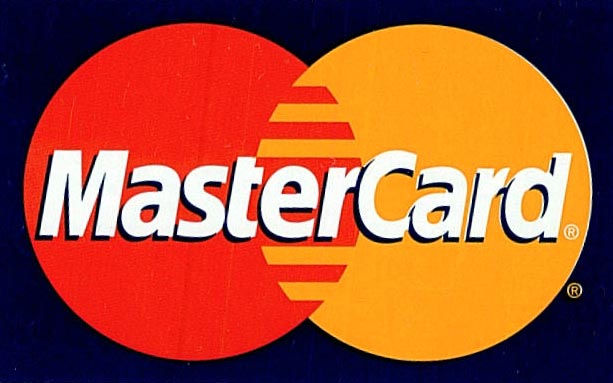 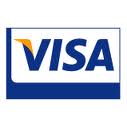 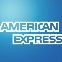 Credit card number:Credit card number:Credit card number:Credit card number:Credit card number:Credit card number:Credit card number:Credit card number:Credit card number:Credit card number:Credit card number:Cardholder name:Cardholder name:Cardholder name:Cardholder name:Expiry:Expiry:Expiry:Expiry:Expiry:Expiry:Expiry:Expiry:Expiry:Expiry:Expiry:Expiry:  Cheque  Cheque  Cheque  Cheque  ChequeCheque number:Cheque number:Cheque number:Cheque number:Cheque number:Cheque number:Cheque number:Cheque number:Cheque number:Cheque number:Cheque number:  Bank transfer  Bank transfer  Bank transfer  Bank transfer  Bank transferI will transfer the registration fee to ERA’s account at Deutsche Bundesbank Saarbrücken:
IBAN: DE145900 00 00 00 58501900 – BIC: MARKDEF1590(Within Germany) Account No.: 585 01 900 – BLZ: 590 00 000 
Please state your name and the event number on the bank transfer.I will transfer the registration fee to ERA’s account at Deutsche Bundesbank Saarbrücken:
IBAN: DE145900 00 00 00 58501900 – BIC: MARKDEF1590(Within Germany) Account No.: 585 01 900 – BLZ: 590 00 000 
Please state your name and the event number on the bank transfer.I will transfer the registration fee to ERA’s account at Deutsche Bundesbank Saarbrücken:
IBAN: DE145900 00 00 00 58501900 – BIC: MARKDEF1590(Within Germany) Account No.: 585 01 900 – BLZ: 590 00 000 
Please state your name and the event number on the bank transfer.I will transfer the registration fee to ERA’s account at Deutsche Bundesbank Saarbrücken:
IBAN: DE145900 00 00 00 58501900 – BIC: MARKDEF1590(Within Germany) Account No.: 585 01 900 – BLZ: 590 00 000 
Please state your name and the event number on the bank transfer.I will transfer the registration fee to ERA’s account at Deutsche Bundesbank Saarbrücken:
IBAN: DE145900 00 00 00 58501900 – BIC: MARKDEF1590(Within Germany) Account No.: 585 01 900 – BLZ: 590 00 000 
Please state your name and the event number on the bank transfer.I will transfer the registration fee to ERA’s account at Deutsche Bundesbank Saarbrücken:
IBAN: DE145900 00 00 00 58501900 – BIC: MARKDEF1590(Within Germany) Account No.: 585 01 900 – BLZ: 590 00 000 
Please state your name and the event number on the bank transfer.I will transfer the registration fee to ERA’s account at Deutsche Bundesbank Saarbrücken:
IBAN: DE145900 00 00 00 58501900 – BIC: MARKDEF1590(Within Germany) Account No.: 585 01 900 – BLZ: 590 00 000 
Please state your name and the event number on the bank transfer.I will transfer the registration fee to ERA’s account at Deutsche Bundesbank Saarbrücken:
IBAN: DE145900 00 00 00 58501900 – BIC: MARKDEF1590(Within Germany) Account No.: 585 01 900 – BLZ: 590 00 000 
Please state your name and the event number on the bank transfer.I will transfer the registration fee to ERA’s account at Deutsche Bundesbank Saarbrücken:
IBAN: DE145900 00 00 00 58501900 – BIC: MARKDEF1590(Within Germany) Account No.: 585 01 900 – BLZ: 590 00 000 
Please state your name and the event number on the bank transfer.I will transfer the registration fee to ERA’s account at Deutsche Bundesbank Saarbrücken:
IBAN: DE145900 00 00 00 58501900 – BIC: MARKDEF1590(Within Germany) Account No.: 585 01 900 – BLZ: 590 00 000 
Please state your name and the event number on the bank transfer.I will transfer the registration fee to ERA’s account at Deutsche Bundesbank Saarbrücken:
IBAN: DE145900 00 00 00 58501900 – BIC: MARKDEF1590(Within Germany) Account No.: 585 01 900 – BLZ: 590 00 000 
Please state your name and the event number on the bank transfer.I will transfer the registration fee to ERA’s account at Deutsche Bundesbank Saarbrücken:
IBAN: DE145900 00 00 00 58501900 – BIC: MARKDEF1590(Within Germany) Account No.: 585 01 900 – BLZ: 590 00 000 
Please state your name and the event number on the bank transfer.I will transfer the registration fee to ERA’s account at Deutsche Bundesbank Saarbrücken:
IBAN: DE145900 00 00 00 58501900 – BIC: MARKDEF1590(Within Germany) Account No.: 585 01 900 – BLZ: 590 00 000 
Please state your name and the event number on the bank transfer.I will transfer the registration fee to ERA’s account at Deutsche Bundesbank Saarbrücken:
IBAN: DE145900 00 00 00 58501900 – BIC: MARKDEF1590(Within Germany) Account No.: 585 01 900 – BLZ: 590 00 000 
Please state your name and the event number on the bank transfer.I will transfer the registration fee to ERA’s account at Deutsche Bundesbank Saarbrücken:
IBAN: DE145900 00 00 00 58501900 – BIC: MARKDEF1590(Within Germany) Account No.: 585 01 900 – BLZ: 590 00 000 
Please state your name and the event number on the bank transfer.I will transfer the registration fee to ERA’s account at Deutsche Bundesbank Saarbrücken:
IBAN: DE145900 00 00 00 58501900 – BIC: MARKDEF1590(Within Germany) Account No.: 585 01 900 – BLZ: 590 00 000 
Please state your name and the event number on the bank transfer.I will transfer the registration fee to ERA’s account at Deutsche Bundesbank Saarbrücken:
IBAN: DE145900 00 00 00 58501900 – BIC: MARKDEF1590(Within Germany) Account No.: 585 01 900 – BLZ: 590 00 000 
Please state your name and the event number on the bank transfer.I will transfer the registration fee to ERA’s account at Deutsche Bundesbank Saarbrücken:
IBAN: DE145900 00 00 00 58501900 – BIC: MARKDEF1590(Within Germany) Account No.: 585 01 900 – BLZ: 590 00 000 
Please state your name and the event number on the bank transfer.I will transfer the registration fee to ERA’s account at Deutsche Bundesbank Saarbrücken:
IBAN: DE145900 00 00 00 58501900 – BIC: MARKDEF1590(Within Germany) Account No.: 585 01 900 – BLZ: 590 00 000 
Please state your name and the event number on the bank transfer.I will transfer the registration fee to ERA’s account at Deutsche Bundesbank Saarbrücken:
IBAN: DE145900 00 00 00 58501900 – BIC: MARKDEF1590(Within Germany) Account No.: 585 01 900 – BLZ: 590 00 000 
Please state your name and the event number on the bank transfer.I will transfer the registration fee to ERA’s account at Deutsche Bundesbank Saarbrücken:
IBAN: DE145900 00 00 00 58501900 – BIC: MARKDEF1590(Within Germany) Account No.: 585 01 900 – BLZ: 590 00 000 
Please state your name and the event number on the bank transfer.I will transfer the registration fee to ERA’s account at Deutsche Bundesbank Saarbrücken:
IBAN: DE145900 00 00 00 58501900 – BIC: MARKDEF1590(Within Germany) Account No.: 585 01 900 – BLZ: 590 00 000 
Please state your name and the event number on the bank transfer.I will transfer the registration fee to ERA’s account at Deutsche Bundesbank Saarbrücken:
IBAN: DE145900 00 00 00 58501900 – BIC: MARKDEF1590(Within Germany) Account No.: 585 01 900 – BLZ: 590 00 000 
Please state your name and the event number on the bank transfer.I will transfer the registration fee to ERA’s account at Deutsche Bundesbank Saarbrücken:
IBAN: DE145900 00 00 00 58501900 – BIC: MARKDEF1590(Within Germany) Account No.: 585 01 900 – BLZ: 590 00 000 
Please state your name and the event number on the bank transfer.I will transfer the registration fee to ERA’s account at Deutsche Bundesbank Saarbrücken:
IBAN: DE145900 00 00 00 58501900 – BIC: MARKDEF1590(Within Germany) Account No.: 585 01 900 – BLZ: 590 00 000 
Please state your name and the event number on the bank transfer.I will transfer the registration fee to ERA’s account at Deutsche Bundesbank Saarbrücken:
IBAN: DE145900 00 00 00 58501900 – BIC: MARKDEF1590(Within Germany) Account No.: 585 01 900 – BLZ: 590 00 000 
Please state your name and the event number on the bank transfer.I will transfer the registration fee to ERA’s account at Deutsche Bundesbank Saarbrücken:
IBAN: DE145900 00 00 00 58501900 – BIC: MARKDEF1590(Within Germany) Account No.: 585 01 900 – BLZ: 590 00 000 
Please state your name and the event number on the bank transfer.I will transfer the registration fee to ERA’s account at Deutsche Bundesbank Saarbrücken:
IBAN: DE145900 00 00 00 58501900 – BIC: MARKDEF1590(Within Germany) Account No.: 585 01 900 – BLZ: 590 00 000 
Please state your name and the event number on the bank transfer.I will transfer the registration fee to ERA’s account at Deutsche Bundesbank Saarbrücken:
IBAN: DE145900 00 00 00 58501900 – BIC: MARKDEF1590(Within Germany) Account No.: 585 01 900 – BLZ: 590 00 000 
Please state your name and the event number on the bank transfer.I will transfer the registration fee to ERA’s account at Deutsche Bundesbank Saarbrücken:
IBAN: DE145900 00 00 00 58501900 – BIC: MARKDEF1590(Within Germany) Account No.: 585 01 900 – BLZ: 590 00 000 
Please state your name and the event number on the bank transfer.I will transfer the registration fee to ERA’s account at Deutsche Bundesbank Saarbrücken:
IBAN: DE145900 00 00 00 58501900 – BIC: MARKDEF1590(Within Germany) Account No.: 585 01 900 – BLZ: 590 00 000 
Please state your name and the event number on the bank transfer.I will transfer the registration fee to ERA’s account at Deutsche Bundesbank Saarbrücken:
IBAN: DE145900 00 00 00 58501900 – BIC: MARKDEF1590(Within Germany) Account No.: 585 01 900 – BLZ: 590 00 000 
Please state your name and the event number on the bank transfer.I will transfer the registration fee to ERA’s account at Deutsche Bundesbank Saarbrücken:
IBAN: DE145900 00 00 00 58501900 – BIC: MARKDEF1590(Within Germany) Account No.: 585 01 900 – BLZ: 590 00 000 
Please state your name and the event number on the bank transfer.I will transfer the registration fee to ERA’s account at Deutsche Bundesbank Saarbrücken:
IBAN: DE145900 00 00 00 58501900 – BIC: MARKDEF1590(Within Germany) Account No.: 585 01 900 – BLZ: 590 00 000 
Please state your name and the event number on the bank transfer.I will transfer the registration fee to ERA’s account at Deutsche Bundesbank Saarbrücken:
IBAN: DE145900 00 00 00 58501900 – BIC: MARKDEF1590(Within Germany) Account No.: 585 01 900 – BLZ: 590 00 000 
Please state your name and the event number on the bank transfer.I will transfer the registration fee to ERA’s account at Deutsche Bundesbank Saarbrücken:
IBAN: DE145900 00 00 00 58501900 – BIC: MARKDEF1590(Within Germany) Account No.: 585 01 900 – BLZ: 590 00 000 
Please state your name and the event number on the bank transfer.I will transfer the registration fee to ERA’s account at Deutsche Bundesbank Saarbrücken:
IBAN: DE145900 00 00 00 58501900 – BIC: MARKDEF1590(Within Germany) Account No.: 585 01 900 – BLZ: 590 00 000 
Please state your name and the event number on the bank transfer.I will transfer the registration fee to ERA’s account at Deutsche Bundesbank Saarbrücken:
IBAN: DE145900 00 00 00 58501900 – BIC: MARKDEF1590(Within Germany) Account No.: 585 01 900 – BLZ: 590 00 000 
Please state your name and the event number on the bank transfer.I will transfer the registration fee to ERA’s account at Deutsche Bundesbank Saarbrücken:
IBAN: DE145900 00 00 00 58501900 – BIC: MARKDEF1590(Within Germany) Account No.: 585 01 900 – BLZ: 590 00 000 
Please state your name and the event number on the bank transfer.I will transfer the registration fee to ERA’s account at Deutsche Bundesbank Saarbrücken:
IBAN: DE145900 00 00 00 58501900 – BIC: MARKDEF1590(Within Germany) Account No.: 585 01 900 – BLZ: 590 00 000 
Please state your name and the event number on the bank transfer.I will transfer the registration fee to ERA’s account at Deutsche Bundesbank Saarbrücken:
IBAN: DE145900 00 00 00 58501900 – BIC: MARKDEF1590(Within Germany) Account No.: 585 01 900 – BLZ: 590 00 000 
Please state your name and the event number on the bank transfer.I will transfer the registration fee to ERA’s account at Deutsche Bundesbank Saarbrücken:
IBAN: DE145900 00 00 00 58501900 – BIC: MARKDEF1590(Within Germany) Account No.: 585 01 900 – BLZ: 590 00 000 
Please state your name and the event number on the bank transfer.I will transfer the registration fee to ERA’s account at Deutsche Bundesbank Saarbrücken:
IBAN: DE145900 00 00 00 58501900 – BIC: MARKDEF1590(Within Germany) Account No.: 585 01 900 – BLZ: 590 00 000 
Please state your name and the event number on the bank transfer.I will transfer the registration fee to ERA’s account at Deutsche Bundesbank Saarbrücken:
IBAN: DE145900 00 00 00 58501900 – BIC: MARKDEF1590(Within Germany) Account No.: 585 01 900 – BLZ: 590 00 000 
Please state your name and the event number on the bank transfer.I will transfer the registration fee to ERA’s account at Deutsche Bundesbank Saarbrücken:
IBAN: DE145900 00 00 00 58501900 – BIC: MARKDEF1590(Within Germany) Account No.: 585 01 900 – BLZ: 590 00 000 
Please state your name and the event number on the bank transfer.I will transfer the registration fee to ERA’s account at Deutsche Bundesbank Saarbrücken:
IBAN: DE145900 00 00 00 58501900 – BIC: MARKDEF1590(Within Germany) Account No.: 585 01 900 – BLZ: 590 00 000 
Please state your name and the event number on the bank transfer.I will transfer the registration fee to ERA’s account at Deutsche Bundesbank Saarbrücken:
IBAN: DE145900 00 00 00 58501900 – BIC: MARKDEF1590(Within Germany) Account No.: 585 01 900 – BLZ: 590 00 000 
Please state your name and the event number on the bank transfer.I will transfer the registration fee to ERA’s account at Deutsche Bundesbank Saarbrücken:
IBAN: DE145900 00 00 00 58501900 – BIC: MARKDEF1590(Within Germany) Account No.: 585 01 900 – BLZ: 590 00 000 
Please state your name and the event number on the bank transfer.I will transfer the registration fee to ERA’s account at Deutsche Bundesbank Saarbrücken:
IBAN: DE145900 00 00 00 58501900 – BIC: MARKDEF1590(Within Germany) Account No.: 585 01 900 – BLZ: 590 00 000 
Please state your name and the event number on the bank transfer.I will transfer the registration fee to ERA’s account at Deutsche Bundesbank Saarbrücken:
IBAN: DE145900 00 00 00 58501900 – BIC: MARKDEF1590(Within Germany) Account No.: 585 01 900 – BLZ: 590 00 000 
Please state your name and the event number on the bank transfer.I will transfer the registration fee to ERA’s account at Deutsche Bundesbank Saarbrücken:
IBAN: DE145900 00 00 00 58501900 – BIC: MARKDEF1590(Within Germany) Account No.: 585 01 900 – BLZ: 590 00 000 
Please state your name and the event number on the bank transfer.I will transfer the registration fee to ERA’s account at Deutsche Bundesbank Saarbrücken:
IBAN: DE145900 00 00 00 58501900 – BIC: MARKDEF1590(Within Germany) Account No.: 585 01 900 – BLZ: 590 00 000 
Please state your name and the event number on the bank transfer.I will transfer the registration fee to ERA’s account at Deutsche Bundesbank Saarbrücken:
IBAN: DE145900 00 00 00 58501900 – BIC: MARKDEF1590(Within Germany) Account No.: 585 01 900 – BLZ: 590 00 000 
Please state your name and the event number on the bank transfer.I will transfer the registration fee to ERA’s account at Deutsche Bundesbank Saarbrücken:
IBAN: DE145900 00 00 00 58501900 – BIC: MARKDEF1590(Within Germany) Account No.: 585 01 900 – BLZ: 590 00 000 
Please state your name and the event number on the bank transfer.I will transfer the registration fee to ERA’s account at Deutsche Bundesbank Saarbrücken:
IBAN: DE145900 00 00 00 58501900 – BIC: MARKDEF1590(Within Germany) Account No.: 585 01 900 – BLZ: 590 00 000 
Please state your name and the event number on the bank transfer.I will transfer the registration fee to ERA’s account at Deutsche Bundesbank Saarbrücken:
IBAN: DE145900 00 00 00 58501900 – BIC: MARKDEF1590(Within Germany) Account No.: 585 01 900 – BLZ: 590 00 000 
Please state your name and the event number on the bank transfer.I will transfer the registration fee to ERA’s account at Deutsche Bundesbank Saarbrücken:
IBAN: DE145900 00 00 00 58501900 – BIC: MARKDEF1590(Within Germany) Account No.: 585 01 900 – BLZ: 590 00 000 
Please state your name and the event number on the bank transfer.I will transfer the registration fee to ERA’s account at Deutsche Bundesbank Saarbrücken:
IBAN: DE145900 00 00 00 58501900 – BIC: MARKDEF1590(Within Germany) Account No.: 585 01 900 – BLZ: 590 00 000 
Please state your name and the event number on the bank transfer.I will transfer the registration fee to ERA’s account at Deutsche Bundesbank Saarbrücken:
IBAN: DE145900 00 00 00 58501900 – BIC: MARKDEF1590(Within Germany) Account No.: 585 01 900 – BLZ: 590 00 000 
Please state your name and the event number on the bank transfer.I will transfer the registration fee to ERA’s account at Deutsche Bundesbank Saarbrücken:
IBAN: DE145900 00 00 00 58501900 – BIC: MARKDEF1590(Within Germany) Account No.: 585 01 900 – BLZ: 590 00 000 
Please state your name and the event number on the bank transfer.I will transfer the registration fee to ERA’s account at Deutsche Bundesbank Saarbrücken:
IBAN: DE145900 00 00 00 58501900 – BIC: MARKDEF1590(Within Germany) Account No.: 585 01 900 – BLZ: 590 00 000 
Please state your name and the event number on the bank transfer.I will transfer the registration fee to ERA’s account at Deutsche Bundesbank Saarbrücken:
IBAN: DE145900 00 00 00 58501900 – BIC: MARKDEF1590(Within Germany) Account No.: 585 01 900 – BLZ: 590 00 000 
Please state your name and the event number on the bank transfer.I will transfer the registration fee to ERA’s account at Deutsche Bundesbank Saarbrücken:
IBAN: DE145900 00 00 00 58501900 – BIC: MARKDEF1590(Within Germany) Account No.: 585 01 900 – BLZ: 590 00 000 
Please state your name and the event number on the bank transfer.I will transfer the registration fee to ERA’s account at Deutsche Bundesbank Saarbrücken:
IBAN: DE145900 00 00 00 58501900 – BIC: MARKDEF1590(Within Germany) Account No.: 585 01 900 – BLZ: 590 00 000 
Please state your name and the event number on the bank transfer.I will transfer the registration fee to ERA’s account at Deutsche Bundesbank Saarbrücken:
IBAN: DE145900 00 00 00 58501900 – BIC: MARKDEF1590(Within Germany) Account No.: 585 01 900 – BLZ: 590 00 000 
Please state your name and the event number on the bank transfer.I will transfer the registration fee to ERA’s account at Deutsche Bundesbank Saarbrücken:
IBAN: DE145900 00 00 00 58501900 – BIC: MARKDEF1590(Within Germany) Account No.: 585 01 900 – BLZ: 590 00 000 
Please state your name and the event number on the bank transfer.I will transfer the registration fee to ERA’s account at Deutsche Bundesbank Saarbrücken:
IBAN: DE145900 00 00 00 58501900 – BIC: MARKDEF1590(Within Germany) Account No.: 585 01 900 – BLZ: 590 00 000 
Please state your name and the event number on the bank transfer.I will transfer the registration fee to ERA’s account at Deutsche Bundesbank Saarbrücken:
IBAN: DE145900 00 00 00 58501900 – BIC: MARKDEF1590(Within Germany) Account No.: 585 01 900 – BLZ: 590 00 000 
Please state your name and the event number on the bank transfer.I will transfer the registration fee to ERA’s account at Deutsche Bundesbank Saarbrücken:
IBAN: DE145900 00 00 00 58501900 – BIC: MARKDEF1590(Within Germany) Account No.: 585 01 900 – BLZ: 590 00 000 
Please state your name and the event number on the bank transfer.I will transfer the registration fee to ERA’s account at Deutsche Bundesbank Saarbrücken:
IBAN: DE145900 00 00 00 58501900 – BIC: MARKDEF1590(Within Germany) Account No.: 585 01 900 – BLZ: 590 00 000 
Please state your name and the event number on the bank transfer.I will transfer the registration fee to ERA’s account at Deutsche Bundesbank Saarbrücken:
IBAN: DE145900 00 00 00 58501900 – BIC: MARKDEF1590(Within Germany) Account No.: 585 01 900 – BLZ: 590 00 000 
Please state your name and the event number on the bank transfer.I will transfer the registration fee to ERA’s account at Deutsche Bundesbank Saarbrücken:
IBAN: DE145900 00 00 00 58501900 – BIC: MARKDEF1590(Within Germany) Account No.: 585 01 900 – BLZ: 590 00 000 
Please state your name and the event number on the bank transfer.I will transfer the registration fee to ERA’s account at Deutsche Bundesbank Saarbrücken:
IBAN: DE145900 00 00 00 58501900 – BIC: MARKDEF1590(Within Germany) Account No.: 585 01 900 – BLZ: 590 00 000 
Please state your name and the event number on the bank transfer.I will transfer the registration fee to ERA’s account at Deutsche Bundesbank Saarbrücken:
IBAN: DE145900 00 00 00 58501900 – BIC: MARKDEF1590(Within Germany) Account No.: 585 01 900 – BLZ: 590 00 000 
Please state your name and the event number on the bank transfer.I will transfer the registration fee to ERA’s account at Deutsche Bundesbank Saarbrücken:
IBAN: DE145900 00 00 00 58501900 – BIC: MARKDEF1590(Within Germany) Account No.: 585 01 900 – BLZ: 590 00 000 
Please state your name and the event number on the bank transfer.I will transfer the registration fee to ERA’s account at Deutsche Bundesbank Saarbrücken:
IBAN: DE145900 00 00 00 58501900 – BIC: MARKDEF1590(Within Germany) Account No.: 585 01 900 – BLZ: 590 00 000 
Please state your name and the event number on the bank transfer.